НАРУЧИЛАЦКЛИНИЧКИ  ЦЕНТАР ВОЈВОДИНЕул. Хајдук Вељкова бр. 1, Нови Сад(www.kcv.rs)ОБАВЕШТЕЊЕ О ЗАКЉУЧЕНОМ УГОВОРУ У  ПОСТУПКУ ЈАВНЕ НАБАВКЕ БРОЈ 157-15-O, партија 2Врста наручиоца: ЗДРАВСТВОВрста предмета: Опис предмета набавке, назив и ознака из општег речника набавке: Набавка материјала за отворену и лапароскопску хирургију за потребе клиника Клиничког центра Војводине - Материјал за ултразвучни нож Harmonic33140000 – медицински потрошни материјалУговорена вредност: без ПДВ-а 4.828.176,98 динара, односно 5.793.812,38 динара са ПДВ-омКритеријум за доделу уговора: економски најповољнија понудаБрој примљених понуда: 1Понуђена цена: Највиша: 4.828.176,98 динараНајнижа: 4.828.176,98 динараПонуђена цена код прихваљивих понуда:Највиша: 4.828.176,98 динара Најнижа: 4.828.176,98 динараДатум доношења одлуке о додели уговора: 19.08.2015.Датум закључења уговора: 03.09.2015.Основни подаци о добављачу: ,,Стига” д.о.о. Болманска 8, Нови СадПериод важења уговора: до дана у којем добављач у целости испоручи наручиоцу добра која су предмет овог уговора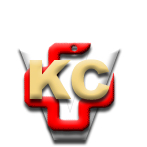 КЛИНИЧКИ ЦЕНТАР ВОЈВОДИНЕ21000 Нови Сад, Хајдук Вељка 1, Србија,телефон: + 381 21 487 22 05; 487 22 17; фаx : + 381 21 487 22 04; 487 22 16www.kcv.rs, e-mail: uprava@kcv.rs, ПИБ:101696893